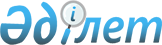 О внесении изменений и дополнений в решение маслихата от 24 декабря 2009 года № 24-3 "О городском бюджете на 2010-2012 годы"
					
			Утративший силу
			
			
		
					Решение Уральского городского маслихата Западно-Казахстанской области от 25 февраля 2010 года № 26-2. Зарегистрировано Управлением юстиции города Уральска Западно-Казахстанской области 2 марта 2010 года № 7-1-177. Утратило силу - решением Уральского городского маслихата Западно-Казахстанской области от 30 марта 2011 года № 38-10      Сноска. Утратило силу - Решением Уральского городского маслихата Западно-Казахстанской области от 30.03.2011 № 38-10      В соответствии с пунктом 1 статьи 106 и статьей 109 Бюджетного кодекса Республики Казахстан, подпунктом 1) пункта 1 статьи 6 Закона Республики Казахстан "О местном государственном управлении и самоуправлении в Республике Казахстан", Уральский городской маслихат РЕШИЛ:



      1. Внести в решение Уральского городского маслихата "О городском бюджете на 2010-2012 годы" от 24 декабря 2009 года № 24-3 (зарегистрированное в Реестре государственной регистрации нормативных правовых актов за № 7-1-160, опубликованное 14 января 2010 года, 20 января 2010 года, 28 января 2010 года в газете "Жайық үні" и 14 января 2010 года, 20 января 2010 года, 28 января 2010 года, 4 февраля 2010 года в газете "Пульс города") следующие изменения и дополнения:



      пункт 1 изложить в следующей редакции:

      "1. Утвердить городской бюджет на 2010-2012 годы согласно приложениям 1, 2 и 3 соответственно, в том числе на 2010 год в следующих объемах:

      1) доходы – 15 140 785 тысяч тенге, в том числе:

      налоговые поступления – 7 092 936 тысяч тенге;

      неналоговые поступления – 411 134 тысяч тенге;

      поступления от продажи основного капитала – 1 290 024 тысяч тенге;

      поступления трансфертов – 6 346 691 тысяч тенге;

      2) затраты – 14 385 061 тысяч тенге;

      3) чистое бюджетное кредитование – 0:

      бюджетные кредиты – 0;

      погашение бюджетных кредитов – 0;

      4) сальдо по операциям с финансовыми активами – 12 000 тысяч тенге:

      приобретение финансовых активов – 12 000 тысяч тенге;

      поступления от продажи финансовых активов государства – 0;

      5) дефицит (профицит) бюджета – 743 724 тысяч тенге;

      6) финансирование дефицита (использование профицита) бюджета – -743 724 тысяч тенге:

      поступление займов – 383 000 тысяч тенге;

      погашение займов – -1 136 607 тысяч тенге;

      используемые остатки бюджетных средств – 9 883 тысяч тенге.



      пункт 2 изложить в следующей редакции:

      "2. Поступления в городской бюджет на 2010 год формируются в соответствии с Бюджетным Кодексом Республики Казахстан, Законом Республики Казахстан "О республиканском бюджете на 2010-2012 годы", решением областного маслихата от 14 декабря 2009 года № 16-1 "Об областном бюджете на 2010-2012 годы" и согласно пункта 4 настоящего решения".



      в пункте 6:

      цифру "118 880" заменить цифрой "67 880";



      в пункте 8:

      после слов ", на разработку проектно-сметной документации и капитальный ремонт детского сада № 43 – 62 133 тысячи тенге" дополнить словами ", на капитальный ремонт СОШ № 1 в г.Уральске – 49 284 тысячи тенге, на капитальный ремонт детского сада № 3 в г.Уральске – 15 651 тысяча тенге, на реконструкцию дорог по ул.Московская (от ул.С.Датова до Кызылжарской) – 207 886 тысяч тенге, на капитальный ремонт филиала кинотеатра им.Гагарина – 937 тысяч тенге, на капитальный ремонт здания филиала библиотеки № 13 – 16 323 тысячи тенге, на строительство дома для малосемейных на 240 квартир в г.Уральске – 859 000 тысяч тенге, на строительство городской набережной (р-н пл.Победы) – 110 000 тысяч тенге, на благоустройство дворов – 250 000 тысяч тенге, на развитие коммунального хозяйства – 100 000 тысяч тенге, на приобретение 2-х зданий в коммунальную собственность – 198 000 тысяч тенге, на средний ремонт дорог – 200 000 тысяч тенге, на капитальный ремонт дорог – 84 000 тысяч тенге, на реконструкцию дорог – 136 000 тысяч тенге, на организацию горячего питания учащихся 1-4 классов – 58 840 тысяч тенге, на осуществление льготного проезда на общественном транспорте обучающихся и воспитанников организаций образования очной формы обучения 70 000 тысяч тенге, на проведение работ по зонированию земель пригородный зоны – 49 715 тысяч тенге, на выпуск альбомов художников Западно-Казахстанской области – 3 780 тысяч тенге, на капитальный ремонт мемориала "Вечный огонь" – 60 000 тысяч тенге, на проведение мероприятий посвященных 65-летию Великой Отечественной войны – 7 866 тысяч тенге";

      слова ", на строительство детского сада на 320 мест в микрорайоне № 9 города Уральска – 464 439 тысяч тенге" исключить;



      дополнить пунктом 8-1 следующего содержания:

      "8-1. Учесть, что в расходах городского бюджета на 2010 год предусмотрен возврат неиспользованных (недоиспользованных) целевых трансфертов в областной бюджет в сумме 31 479 тысяч тенге";



      дополнить пунктом 8-2 следующего содержания:

      "8-2. Учесть, что в расходах городского бюджета на 2010 год предусмотрено погашение долга местного исполнительного органа в сумме 1 136 607 тысяч тенге";



      дополнить пунктом 8-3 следующего содержания:

      "8-3. Учесть, что в расходах городского бюджета на 2010 год предусмотрена пеня на погашение долга местного исполнительного органа в сумме 3 417 тысяч тенге";



      приложения 1, 2, 3, 4, 5 к указанному решению изложить в новой редакции согласно приложениям 1, 2, 3, 4, 5 к настоящему решению.



      2. Контроль за исполнением данного решения возложить на постоянную комиссию по экономике, бюджету и финансам.



      3. Данное решение вводится в действие с 1 января 2010 года.      Председатель 26-й внеочередной сессии

      Уральского городского маслихата          В. П. Любавин

      Секретарь Уральского городского

      маслихата                                А. К. Истелюев

Приложение 1

к решению Уральского городского маслихата

от 25 февраля 2010 года № 26-2      Приложение 1

к решению Уральского городского маслихата

от 24 декабря 2009 года № 24-3 Бюджет города Уральска на 2010 годтыс. тенге

Приложение 2

к решению Уральского городского маслихата

от 25 февраля 2010 года № 26-2      Приложение 2

к решению Уральского городского маслихата

от 24 декабря 2009 года № 24-3 Бюджет города Уральска на 2011 годтыс. тенге

Приложение 3

к решению Уральского городского маслихата

от 25 февраля 2010 года № 26-2      Приложение 3

к решению Уральского городского маслихата

от 24 декабря 2009 года № 24-3 Бюджет города Уральска на 2012 годтыс. тенге

Приложение 4

к решению Уральского городского маслихата

от 25 февраля 2010 года № 26-2Приложение 4

к решению Уральского городского маслихата

от 24 декабря 2009 года № 24-3 Перечень бюджетных программ, не подлежащих секвестру 

в процессе исполнения городского бюджета на 2010 год 

Приложение 5

к решению Уральского городского маслихата

от 25 февраля 2010 года № 26-2      Приложение 5

к решению Уральского городского маслихата

от 24 декабря 2009 года № 24-3 Перечень бюджетных программ

поселковых округов на 2010 год
					© 2012. РГП на ПХВ «Институт законодательства и правовой информации Республики Казахстан» Министерства юстиции Республики Казахстан
				Категория Категория Категория Категория Категория Категория СуммаКласс Класс Класс Класс Класс СуммаПодкласс Подкласс Подкласс Подкласс СуммаСпецифика Специфика Специфика СуммаНаименование СуммаІ. Доходы15 140 7851Налоговые поступления7 092 93601Подоходный налог3 049 1392Индивидуальный подоходный налог3 049 13903Социальный налог2 446 4741Социальный налог2 446 47404Hалоги на собственность1 022 1001Hалоги на имущество600 4493Земельный налог89 4354Hалог на транспортные средства332 0005Единый земельный налог21605Внутренние налоги на товары, работы и услуги302 6552Акцизы95 0963Поступления за использование природных и других ресурсов49 6304Сборы за ведение предпринимательской и профессиональной деятельности144 9295Налог на игорный бизнес13 00007Прочие налоги01Прочие налоги008Обязательные платежи, взимаемые за совершение юридически значимых действий и (или) выдачу документов уполномоченными на то государственными органами или должностными лицами272 5681Государственная пошлина272 5682Неналоговые поступления411 13401Доходы от государственной собственности19 0391Поступления части чистого дохода государственных предприятий1004Доходы на доли участия в юридических лицах, находящиеся в государственной собственности05Доходы от аренды имущества, находящегося в государственной собственности18 9399Прочие доходы от государственной собственности002Поступления от реализации товаров (работ, услуг) государственным учреждениям, финансируемыми из государственного бюджета1701Поступления от реализации товаров (работ, услуг) государственным учреждениям, финансируемыми из государственного бюджета17004Штрафы, пеня, санкции, взыскания, налагаемые государственными учреждениями, финансируемыми из государственного бюджета, а также содержащимися и финансируемыми из бюджета (сметы расходов) Национального Банка Республики Казахстан 366 9251Штрафы, пеня, санкции, взыскания, налагаемые государственными учреждениями, финансируемыми из государственного бюджета, а также содержащимися и финансируемыми из бюджета (сметы расходов) Национального Банка Республики Казахстан за исключением поступлений от предприятий нефтяного сектора 366 92506Прочие неналоговые поступления25 0001Прочие неналоговые поступления25 0003Поступления от продажи основного капитала1 290 02401Продажа государственного имущества, закрепленного за государственными учреждениями1 140 0241Продажа государственного имущества, закрепленного за государственными учреждениями1 140 02403Продажа земли и нематериальных активов150 0001Продажа земли150 0004Поступления трансфертов 6 346 69102Трансферты из вышестоящих органов государственного управления6 346 6912Трансферты из областного бюджета6 346 691Функциональная группа Функциональная группа Функциональная группа Функциональная группа Функциональная группа Функциональная группа Сумма Функциональная подгруппа Функциональная подгруппа Функциональная подгруппа Функциональная подгруппа Функциональная подгруппа Сумма Администратор бюджетных программ Администратор бюджетных программ Администратор бюджетных программ Администратор бюджетных программ Сумма Программа Программа Программа Сумма Подпрограмма Подпрограмма Сумма Наименование Сумма IІ. Затраты14 385 0611Государственные услуги общего характера211 00101Представительные, исполнительные и другие органы, выполняющие общие функции государственного управления131 920112Аппарат маслихата района (города областного значения)25 085001000Услуги по обеспечению деятельности маслихата района (города областного значения)24 885004000Материально-техническое оснащение государственных органов200122Аппарат акима района (города областного значения)67 519001000Услуги по обеспечению деятельности акима района (города областного значения)67 519003000Капитальный ремонт зданий, помещений и сооружений государственных органов004000Материально-техническое оснащение государственных органов123Аппарат акима района в городе, города районного значения, поселка, аула (села), аульного (сельского) округа39 316001000Услуги по обеспечению деятельности акима района в городе, города районного значения, поселка, аула (села), аульного (сельского) округа38 936022000Капитальный ремонт зданий, помещений и сооружений государственных органов023000Материально-техническое оснащение государственных органов38002Финансовая деятельность48 636452Отдел финансов района (города областного значения)48 636001000Услуги по реализации государственной политики в области исполнения и контроля за исполнением бюджета района и управления коммунальной собственностью района (города областного значения)19 583003000Проведение оценки имущества в целях налогообложения6 869004000Организация работы по выдаче разовых талонов и обеспечение полноты сбора сумм от реализации разовых талонов22 184010000Организация приватизации коммунальной собственности011000Учет, хранение, оценка и реализация имущества, поступившего в коммунальную собственность018000Капитальный ремонт зданий, помещений и сооружений государственных органов019000Материально-техническое оснащение государственных органов05Планирование и статистическая деятельность30 445453Отдел экономики и бюджетного планирования района (города областного значения)30 445001000Услуги по реализации государственной политики в области формирования и развития экономической политики, системы государственного планирования и управления района (города областного значения)30 445004000Капитальный ремонт зданий, помещений и сооружений государственных органов005000Материально-техническое оснащение государственных органов2Оборона27 23701Военные нужды12 049122Аппарат акима района (города областного значения)12 049005000Мероприятия в рамках исполнения всеобщей воинской обязанности12 04902Организация работы по чрезвычайным ситуациям15 188122Аппарат акима района (города областного значения)15 188006000Предупреждение и ликвидация чрезвычайных ситуаций масштаба района (города областного значения)9 188007000Мероприятия по профилактике и тушению степных пожаров районного (городского) масштаба, а также пожаров в населенных пунктах, в которых не созданы органы государственной противопожарной службы6 0003Общественный порядок, безопасность, правовая, судебная, уголовно-исполнительная деятельность36 54501Правоохранительная деятельность36 545458Отдел жилищно-коммунального хозяйства, пассажирского транспорта и автомобильных дорог района (города областного значения)36 545021000Обеспечение безопасности дорожного движения в населенных пунктах36 5454Образование5 355 96401Дошкольное воспитание и обучение1 255 598464Отдел образования района (города областного значения)1 255 598009000Обеспечение деятельности организаций дошкольного воспитания и обучения1 255 59802Начальное, основное среднее и общее среднее образование3 792 865464Отдел образования района (города областного значения)3 792 865003000Общеобразовательное обучение3 491 234006000Дополнительное образование для детей301 631010000Внедрение новых технологий обучения в государственной системе образования за счет целевых трансфертов из республиканского бюджета09Прочие услуги в области образования307 501464Отдел образования района (города областного значения)285 125001000Услуги по реализации государственной политики на местном уровне в области образования24 293004000Информатизация системы образования в государственных учреждениях образования района (города областного значения)24 000005000Приобретение и доставка учебников, учебно-методических комплексов для государственных учреждений образования района (города областного значения)40 425007000Проведение школьных олимпиад, внешкольных мероприятий и конкурсов районного (городского) масштаба1 407011Капитальный, текущий ремонт объектов образования в рамках реализации стратегии региональной занятости и переподготовки кадров195 000012000Капитальный ремонт зданий, помещений и сооружений государственных органов013000Материально-техническое оснащение государственных органов467Отдел строительства района (города областного значения)22 376037Строительство и реконструкция объектов образования22 3766Социальная помощь и социальное обеспечение901 66602Социальная помощь852 069451Отдел занятости и социальных программ района (города областного значения)780 682002Программа занятости191 700005Государственная адресная социальная помощь14 416006000Жилищная помощь61 370007000Социальная помощь отдельным категориям нуждающихся граждан по решениям местных представительных органов126 000008Социальная поддержка военнослужащих внутренних войск и срочной службы8 165010000Материальное обеспечение детей-инвалидов, воспитывающихся и обучающихся на дому10 682013Социальная адаптация лиц, не имеющих определенного местожительства25 955014Оказание социальной помощи нуждающимся гражданам на дому81 329016Государственные пособия на детей до 18 лет38 264017000Обеспечение нуждающихся инвалидов обязательными гигиеническими средствами и предоставление услуг специалистами жестового языка, индивидуальными помощниками в соответствии с индивидуальной программой реабилитации инвалида53 044019Обеспечение проезда участникам и инвалидам Великой Отечественной войны к 65-летию Победы в Великой Отечественной войне20 307020Выплата единовременной материальной помощи участникам и инвалидам Великой Отечественной войны к 65-летию Победы в Великой Отечественной войне149 450464Отдел образования района (города областного значения)71 387008000Социальная поддержка обучающихся и воспитанников организаций образования очной формы обучения в виде льготного проезда на общественном транспорте (кроме такси) по решению местных представительных органов71 38709Прочие услуги в области социальной помощи и социального обеспечения49 597451Отдел занятости и социальных программ района (города областного значения)49 597001000Услуги по реализации государственной политики на местном уровне в области обеспечения занятости социальных программ для населения47 799011000Оплата услуг по зачислению, выплате и доставке пособий и других социальных выплат1 798021000Капитальный ремонт зданий, помещений и сооружений государственных органов022000Материально-техническое оснащение государственных органов7Жилищно-коммунальное хозяйство5 450 32401Жилищное хозяйство2 763 602458Отдел жилищно-коммунального хозяйства, пассажирского транспорта и автомобильных дорог района (города областного значения)5 632002000Изъятие, в том числе путем выкупа земельных участков для государственных надобностей и связанное с этим отчуждение недвижимого имущества003000Организация сохранения государственного жилищного фонда5 632004Обеспечение жильем отдельных категорий граждан0005000Снос аварийного и ветхого жилья031000Изготовление технических паспортов на объекты кондоминиумов467Отдел строительства района (города областного значения)2 757 970003Строительство и (или) приобретение жилья государственного коммунального жилищного фонда1 111 668004Развитие, обустройство и (или) приобретение инженерно-коммуникационной инфраструктуры1 262 320019Строительство жилья383 982020Приобретение жилья002Коммунальное хозяйство1 353 679458Отдел жилищно-коммунального хозяйства, пассажирского транспорта и автомобильных дорог района (города областного значения)1 128 844012000Функционирование системы водоснабжения и водоотведения028Развитие коммунального хозяйства0029Развитие системы водоснабжения0030Ремонт инженерно-коммуникационной инфраструктуры и благоустройство населенных пунктов в рамках реализации стратегии региональной занятости и переподготовки кадров416 212032Развитие инженерно-коммуникационной инфраструктуры и благоустройство населенных пунктов в рамках реализации стратегии региональной занятости и переподготовки кадров712 632467Отдел строительства района (города областного значения) 224 835005Развитие коммунального хозяйства126 708006Развитие системы водоснабжения17 872031Развитие инженерно-коммуникационной инфраструктуры и благоустройство населенных пунктов в рамках реализации стратегии региональной занятости и переподготовки кадров80 25503Благоустройство населенных пунктов1 333 043458Отдел жилищно-коммунального хозяйства, пассажирского транспорта и автомобильных дорог района (города областного значения)1 212 044015000Освещение улиц в населенных пунктах61 000016000Обеспечение санитарии населенных пунктов710 280017000Содержание мест захоронений и захоронение безродных3 018018000Благоустройство и озеленение населенных пунктов437 746467Отдел строительства района (города областного значения) 120 999007Развитие благоустройства городов и населенных пунктов120 9998Культура, спорт, туризм и информационное пространство703 24401Деятельность в области культуры446 900455Отдел культуры и развития языков района (города областного значения)443 340003000Поддержка культурно-досуговой работы382 740009000Обеспечение сохранности историко-культурного наследия и доступа к ним60 600467Отдел строительства района (города областного значения) 3 560011Развитие объектов культуры3 56002Спорт79 725465Отдел физической культуры и спорта района (города областного значения)39 725005000Развитие массового спорта и национальных видов спорта 20 213006000Проведение спортивных соревнований на районном (города областного значения) уровне12 516007000Подготовка и участие членов сборных команд района (города областного значения) по различным видам спорта на областных спортивных соревнованиях6 996467Отдел строительства района (города областного значения) 40 000008Развитие объектов спорта40 00003Информационное пространство93 876455Отдел культуры и развития языков района (города областного значения)64 398006000Функционирование районных (городских) библиотек62 442007000Развитие государственного языка и других языков народа Казахстана1 956456Отдел внутренней политики района (города областного значения)29 478002000Услуги по проведению государственной информационной политики через газеты и журналы16 200005000Услуги по проведению государственной информационной политики через телерадиовещание13 27809Прочие услуги по организации культуры, спорта, туризма и информационного пространства82 743455Отдел культуры и развития языков района (города областного значения)55 702001000Услуги по реализации государственной политики на местном уровне в области развития языков и культуры8 681004Капитальный, текущий ремонт объектов культуры в рамках реализации стратегии региональной занятости и переподготовки кадров47 021010000Капитальный ремонт зданий, помещений и сооружений государственных органов011000Материально-техническое оснащение государственных органов456Отдел внутренней политики района (города областного значения)21 764001000Услуги по реализации государственной политики на местном уровне в области информации, укрепления государственности и формирования социального оптимизма граждан15 764003000Реализация региональных программ в сфере молодежной политики6 000006000Капитальный ремонт зданий, помещений и сооружений государственных органов007000Материально-техническое оснащение государственных органов465Отдел физической культуры и спорта района (города областного значения)5 277001000Услуги по реализации государственной политики на местном уровне в сфере физической культуры и спорта5 277004000Капитальный ремонт зданий, помещений и сооружений государственных органов008000Материально-техническое оснащение государственных органов9Топливно-энергетический комплекс и недропользование009Прочие услуги в области топливно-энергетического комплекса и недропользования0458Отдел жилищно-коммунального хозяйства, пассажирского транспорта и автомобильных дорог района (города областного значения)0019Развитие теплоэнергетической системы0467Отдел строительства района (города областного значения) 0009Развитие теплоэнергетической системы010Сельское, водное, лесное, рыбное хозяйство, особоохраняемые природные территории, охрана окружающей среды и животного мира, земельные отношения91 50501Сельское хозяйство25 335462Отдел сельского хозяйства района (города областного значения)5 136001000Услуги по реализации государственной политики на местном уровне в сфере сельского хозяйства5 136006000Капитальный ремонт зданий, помещений и сооружений государственных органов007000Материально-техническое оснащение государственных органов473Отдел ветеринарии района (города областного значения)20 199001000Услуги по реализации государственной политики на местном уровне в сфере ветеринарии2 281003000Капитальный ремонт зданий, помещений и сооружений государственных органов004000Материально-техническое оснащение государственных органов190005000Обеспечение функционирования скотомогильников (биотермических ям)1 488006000Организация санитарного убоя больных животных007000Организация отлова и уничтожения бродячих собак и кошек16 240008000Возмещение владельцам стоимости изымаемых и уничтожаемых больных животных, продуктов и сырья животного происхождения467Отдел строительства района (города областного значения) 0010000Развитие объектов сельского хозяйства02Водное хозяйство0467Отдел строительства района (города областного значения) 0012Развитие системы водоснабжения006Земельные отношения63 497463Отдел земельных отношений района (города областного значения)63 497001000Услуги по реализации государственной политики в области регулирования земельных отношений на территории района (города областного значения)13 782002000Работы по переводу сельскохозяйственных угодий из одного вида в другой004000Организация работ по зонированию земель49 715006000Землеустройство, проводимое при установлении границ городов районного значения, районов в городе, поселков, аулов (сел), аульных (сельских) округов007000Капитальный ремонт зданий, помещений и сооружений государственных органов008000Материально-техническое оснащение государственных органов09Прочие услуги в области сельского, водного, лесного, рыбного хозяйства, охраны окружающей среды и земельных отношений2 673462Отдел сельского хозяйства района (города областного значения)0009000Проведение противоэпизоотических мероприятий473Отдел ветеринарии района (города областного значения)2 673011000Проведение противоэпизоотических мероприятий2 67311Промышленность, архитектурная, градостроительная и строительная деятельность39 20102Архитектурная, градостроительная и строительная деятельность39 201467Отдел строительства района (города областного значения) 15 305001000Услуги по реализации государственной политики на местном уровне в области строительства15 305017000Капитальный ремонт зданий, помещений и сооружений государственных органов018000Материально-техническое оснащение государственных органов468Отдел архитектуры и градостроительства района (города областного значения) 23 896001000Услуги по реализации государственной политики в области архитектуры и градостроительства на местном уровне11 214002000Создание информационных систем10 000003000Разработка комплексных схем градостроительного развития и генеральных планов населенных пунктов2 682004000Капитальный ремонт зданий, помещений и сооружений государственных органов005000Материально-техническое оснащение государственных органов12Транспорт и коммуникации974 15301Автомобильный транспорт552 648458Отдел жилищно-коммунального хозяйства, пассажирского транспорта и автомобильных дорог района (города областного значения)552 648022Развитие транспортной инфраструктуры136 960023Обеспечение функционирования автомобильных дорог415 68809Прочие услуги в сфере транспорта и коммуникаций421 505458Отдел жилищно-коммунального хозяйства, пассажирского транспорта и автомобильных дорог района (города областного значения)421 505008Ремонт и содержание автомобильных дорог районного значения, улиц городов и населенных пунктов в рамках реализации стратегии региональной занятости и переподготовки кадров57 200009Строительство и реконструкция автомобильных дорог районного значения, улиц городов и населенных пунктов в рамках реализации стратегии региональной занятости и переподготовки кадров357 697024000Организация внутрипоселковых (внутригородских) внутрирайонных общественных пассажирских перевозок6 60813Прочие131 16303Поддержка предпринимательской деятельности и защита конкуренции8 544469Отдел предпринимательства района (города областного значения)8 544001000Услуги по реализации государственной политики на местном уровне в области развития предпринимательства и промышленности6 200003000Поддержка предпринимательской деятельности 2 344004000Капитальный ремонт зданий, помещений и сооружений государственных органов005000Материально-техническое оснащение государственных органов09Прочие122 619452Отдел финансов района (города областного значения)67 880012Резерв местного исполнительного органа района (города областного значения) 67 880453Отдел экономики и бюджетного планирования района (города областного значения)0007000Расходы на новые инициативы458Отдел жилищно-коммунального хозяйства, пассажирского транспорта и автомобильных дорог района (города областного значения)54 739001000Услуги по реализации государственной политики на местном уровне в области жилищно-коммунального хозяйства, пассажирского транспорта и автомобильных дорог54 739013000Капитальный ремонт зданий, помещений и сооружений государственных органов014000Материально-техническое оснащение государственных органов14Обслуживание долга3 41701Обслуживание долга3 417452Отдел финансов района (города областного значения)3 417005Обслуживание долга местных исполнительных органов3 41715Трансферты459 64101Трансферты459 641452Отдел финансов района (города областного значения)459 641006000Возврат неиспользованных (недоиспользованных) целевых трансфертов31 479007000Бюджетные изъятия016000Возврат, использованных не по целевому назначению целевых трансфертов020000Целевые текущие трансферты в вышестоящие бюджеты в связи с изменением фонда оплаты труда в бюджетной сфере428 162024000Целевые текущие трансферты в вышестоящие бюджеты в связи с передачей функций государственных органов из нижестоящего уровня государственного управления в вышестоящийIII. ЧИСТОЕ БЮДЖЕТНОЕ КРЕДИТОВАНИЕ0IV. САЛЬДО ПО ОПЕРАЦИЯМ С ФИНАНСОВЫМИ АКТИВАМИ12 000Приобретение финансовых активов12 00013Прочие12 00009Прочие12 000452Отдел финансов района (города областного значения)12 000014000Формирование или увеличение уставного капитала юридических лиц12 000Категория Категория Категория Категория Категория Категория Сумма Класс Класс Класс Класс Класс Сумма Подкласс Подкласс Подкласс Подкласс Сумма Специфика Специфика Специфика Сумма Наименование Сумма 6Поступления от продажи финансовых активов государства001Поступления от продажи финансовых активов государства01Поступления от продажи финансовых активов внутри страны002Поступления от продажи доли участия, ценных бумаг юридических лиц, находящихся в коммунальной собственности05Поступления от продажи коммунальных государственных учреждений и государственных предприятий в виде имущественного комплекса, иного государственного имущества, находящегося в оперативном управлении или хозяйственном ведении коммунальных государственных предприятийV. ДЕФИЦИТ (ПРОФИЦИТ) БЮДЖЕТА743 724VI. ФИНАНСИРОВАНИЕ ДЕФИЦИТА (ИСПОЛЬЗОВАНИЕ ПРОФИЦИТА) БЮДЖЕТА-743 724Категория Категория Категория Категория Категория Категория Сумма Класс Класс Класс Класс Класс Сумма Подкласс Подкласс Подкласс Подкласс Сумма Специфика Специфика Специфика Сумма Наименование Сумма І. Доходы9 616 3081Налоговые поступления7 925 92701Подоходный налог3 398 1962Индивидуальный подоходный налог3 398 19603Социальный налог2 557 0701Социальный налог2 557 07004Hалоги на собственность1 229 7181Hалоги на имущество699 9333Земельный налог94 7354Hалог на транспортные средства434 8185Единый земельный налог23205Внутренние налоги на товары, работы и услуги316 3682Акцизы98 6753Поступления за использование природных и других ресурсов51 0004Сборы за ведение предпринимательской и профессиональной деятельности151 5625Налог на игорный бизнес15 13107Прочие налоги01Прочие налоги008Обязательные платежи, взимаемые за совершение юридически значимых действий и (или) выдачу документов уполномоченными на то государственными органами или должностными лицами424 5751Государственная пошлина424 5752Неналоговые поступления520 38101Доходы от государственной собственности18 4651Поступления части чистого дохода государственных предприятий3314Доходы на доли участия в юридических лицах, находящиеся в государственной собственности05Доходы от аренды имущества, находящегося в государственной собственности18 1349Прочие доходы от государственной собственности002Поступления от реализации товаров (работ, услуг) государственным учреждениям, финансируемыми из государственного бюджета3561Поступления от реализации товаров (работ, услуг) государственным учреждениям, финансируемыми из государственного бюджета35604Штрафы, пеня, санкции, взыскания, налагаемые государственными учреждениями, финансируемыми из государственного бюджета, а также содержащимися и финансируемыми из бюджета (сметы расходов) Национального Банка Республики Казахстан 451 0931Штрафы, пеня, санкции, взыскания, налагаемые государственными учреждениями, финансируемыми из государственного бюджета, а также содержащимися и финансируемыми из бюджета (сметы расходов) Национального Банка Республики Казахстан за исключением поступлений от предприятий нефтяного сектора 451 09306Прочие неналоговые поступления50 4671Прочие неналоговые поступления50 4673Поступления от продажи основного капитала150 00001Продажа государственного имущества, закрепленного за государственными учреждениями01Продажа государственного имущества, закрепленного за государственными учреждениями003Продажа земли и нематериальных активов150 0001Продажа земли150 0004Поступления трансфертов 1 020 00002Трансферты из вышестоящих органов государственного управления1 020 0002Трансферты из областного бюджета1 020 000Функциональная группа Функциональная группа Функциональная группа Функциональная группа Функциональная группа Функциональная группа Сумма Функциональная подгруппа Функциональная подгруппа Функциональная подгруппа Функциональная подгруппа Функциональная подгруппа Сумма Администратор бюджетных программ Администратор бюджетных программ Администратор бюджетных программ Администратор бюджетных программ Сумма Программа Программа Программа Сумма Подпрограмма Подпрограмма Сумма Наименование Сумма IІ. Затраты9 616 3081Государственные услуги общего характера225 56001Представительные, исполнительные и другие органы, выполняющие общие функции государственного управления143 773112Аппарат маслихата района (города областного значения)17 298001000Услуги по обеспечению деятельности маслихата района (города областного значения)17 298004000Материально-техническое оснащение государственных органов122Аппарат акима района (города областного значения)80 866001000Услуги по обеспечению деятельности акима района (города областного значения)80 866003000Капитальный ремонт зданий, помещений и сооружений государственных органов004000Материально-техническое оснащение государственных органов123Аппарат акима района в городе, города районного значения, поселка, аула (села), аульного (сельского) округа45 609001000Услуги по обеспечению деятельности акима района в городе, города районного значения, поселка, аула (села), аульного (сельского) округа45 609022000Капитальный ремонт зданий, помещений и сооружений государственных органов023000Материально-техническое оснащение государственных органов02Финансовая деятельность57 491452Отдел финансов района (города областного значения)57 491001000Услуги по реализации государственной политики в области исполнения и контроля за исполнением бюджета района и управления коммунальной собственностью района (города областного значения)22 852003000Проведение оценки имущества в целях налогообложения7 384004000Организация работы по выдаче разовых талонов и обеспечение полноты сбора сумм от реализации разовых талонов27 255010000Организация приватизации коммунальной собственности011000Учет, хранение, оценка и реализация имущества, поступившего в коммунальную собственность018000Капитальный ремонт зданий, помещений и сооружений государственных органов019000Материально-техническое оснащение государственных органов05Планирование и статистическая деятельность24 296453Отдел экономики и бюджетного планирования района (города областного значения)24 296001000Услуги по реализации государственной политики в области формирования и развития экономической политики, системы государственного планирования и управления района (города областного значения)24 296004000Капитальный ремонт зданий, помещений и сооружений государственных органов005000Материально-техническое оснащение государственных органов2Оборона22 56301Военные нужды14 835122Аппарат акима района (города областного значения)14 835005000Мероприятия в рамках исполнения всеобщей воинской обязанности14 83502Организация работы по чрезвычайным ситуациям7 728122Аппарат акима района (города областного значения)7 728006000Предупреждение и ликвидация чрезвычайных ситуаций масштаба района (города областного значения)7 728007000Мероприятия по профилактике и тушению степных пожаров районного (городского) масштаба, а также пожаров в населенных пунктах, в которых не созданы органы государственной противопожарной службы3Общественный порядок, безопасность, правовая, судебная, уголовно-исполнительная деятельность39 28601Правоохранительная деятельность39 286458Отдел жилищно-коммунального хозяйства, пассажирского транспорта и автомобильных дорог района (города областного значения)39 286021000Обеспечение безопасности дорожного движения в населенных пунктах39 2864Образование6 568 17701Дошкольное воспитание и обучение1 232 182464Отдел образования района (города областного значения)1 232 182009000Обеспечение деятельности организаций дошкольного воспитания и обучения1 232 18202Начальное, основное среднее и общее среднее образование4 215 857464Отдел образования района (города областного значения)4 215 857003000Общеобразовательное обучение3 864 774006000Дополнительное образование для детей351 083010000Внедрение новых технологий обучения в государственной системе образования за счет целевых трансфертов из республиканского бюджета09Прочие услуги в области образования1 120 138464Отдел образования района (города областного значения)100 138001000Услуги по реализации государственной политики на местном уровне в области образования31 111004000Информатизация системы образования в государственных учреждениях образования района (города областного значения)24 057005000Приобретение и доставка учебников, учебно-методических комплексов для государственных учреждений образования района (города областного значения)43 457007000Проведение школьных олимпиад, внешкольных мероприятий и конкурсов районного (городского) масштаба1 513011Капитальный, текущий ремонт объектов образования в рамках реализации стратегии региональной занятости и переподготовки кадров0012000Капитальный ремонт зданий, помещений и сооружений государственных органов013000Материально-техническое оснащение государственных органов467Отдел строительства района (города областного значения)1 020 000037Строительство и реконструкция объектов образования1 020 0006Социальная помощь и социальное обеспечение683 66202Социальная помощь621 706451Отдел занятости и социальных программ района (города областного значения)619 205002Программа занятости133 850005Государственная адресная социальная помощь14 197006000Жилищная помощь75 465007000Социальная помощь отдельным категориям нуждающихся граждан по решениям местных представительных органов155 000008Социальная поддержка военнослужащих внутренних войск и срочной службы8 777010000Материальное обеспечение детей-инвалидов, воспитывающихся и обучающихся на дому12 240013Социальная адаптация лиц, не имеющих определенного местожительства18 223014Оказание социальной помощи нуждающимся гражданам на дому65 775016Государственные пособия на детей до 18 лет35 632017000Обеспечение нуждающихся инвалидов обязательными гигиеническими средствами и предоставление услуг специалистами жестового языка, индивидуальными помощниками в соответствии с индивидуальной программой реабилитации инвалида100 046019Обеспечение проезда участникам и инвалидам Великой Отечественной войны к 65-летию Победы в Великой Отечественной войне0020Выплата единовременной материальной помощи участникам и инвалидам Великой Отечественной войны к 65-летию Победы в Великой Отечественной войне0464Отдел образования района (города областного значения)2 501008000Социальная поддержка обучающихся и воспитанников организаций образования очной формы обучения в виде льготного проезда на общественном транспорте (кроме такси) по решению местных представительных органов2 50109Прочие услуги в области социальной помощи и социального обеспечения61 956451Отдел занятости и социальных программ района (города областного значения)61 956001000Услуги по реализации государственной политики на местном уровне в области обеспечения занятости социальных программ для населения60 023011000Оплата услуг по зачислению, выплате и доставке пособий и других социальных выплат1 933021000Капитальный ремонт зданий, помещений и сооружений государственных органов022000Материально-техническое оснащение государственных органов7Жилищно-коммунальное хозяйство1 291 68501Жилищное хозяйство4 896458Отдел жилищно-коммунального хозяйства, пассажирского транспорта и автомобильных дорог района (города областного значения)4 896002000Изъятие, в том числе путем выкупа земельных участков для государственных надобностей и связанное с этим отчуждение недвижимого имущества003000Организация сохранения государственного жилищного фонда4 896004Обеспечение жильем отдельных категорий граждан0005000Снос аварийного и ветхого жилья031000Изготовление технических паспортов на объекты кондоминиумов467Отдел строительства района (города областного значения)0003Строительство и (или) приобретение жилья государственного коммунального жилищного фонда0004Развитие, обустройство и (или) приобретение инженерно-коммуникационной инфраструктуры0019Строительство жилья0020Приобретение жилья002Коммунальное хозяйство0458Отдел жилищно-коммунального хозяйства, пассажирского транспорта и автомобильных дорог района (города областного значения)0012000Функционирование системы водоснабжения и водоотведения028Развитие коммунального хозяйства0029Развитие системы водоснабжения0030Ремонт инженерно-коммуникационной инфраструктуры и благоустройство населенных пунктов в рамках реализации стратегии региональной занятости и переподготовки кадров0032Развитие инженерно-коммуникационной инфраструктуры и благоустройство населенных пунктов в рамках реализации стратегии региональной занятости и переподготовки кадров0467Отдел строительства района (города областного значения) 0005Развитие коммунального хозяйства0006Развитие системы водоснабжения0031Развитие инженерно-коммуникационной инфраструктуры и благоустройство населенных пунктов в рамках реализации стратегии региональной занятости и переподготовки кадров003Благоустройство населенных пунктов1 286 789458Отдел жилищно-коммунального хозяйства, пассажирского транспорта и автомобильных дорог района (города областного значения)1 286 789015000Освещение улиц в населенных пунктах177 029016000Обеспечение санитарии населенных пунктов812 990017000Содержание мест захоронений и захоронение безродных3 244018000Благоустройство и озеленение населенных пунктов293 526467Отдел строительства района (города областного значения) 0007Развитие благоустройства городов и населенных пунктов08Культура, спорт, туризм и информационное пространство382 67901Деятельность в области культуры218 053455Отдел культуры и развития языков района (города областного значения)218 053003000Поддержка культурно-досуговой работы218 053467Отдел строительства района (города областного значения) 0011Развитие объектов культуры002Спорт28 965465Отдел физической культуры и спорта района (города областного значения)28 965005000Развитие массового спорта и национальных видов спорта 16 590006000Проведение спортивных соревнований на районном (города областного значения ) уровне9 154007000Подготовка и участие членов сборных команд района (города областного значения) по различным видам спорта на областных спортивных соревнованиях3 221467Отдел строительства района (города областного значения) 0008Развитие объектов спорта003Информационное пространство102 478455Отдел культуры и развития языков района (города областного значения)76 250006000Функционирование районных (городских) библиотек74 147007000Развитие государственного языка и других языков народа Казахстана2 103456Отдел внутренней политики района (города областного значения)26 228002000Услуги по проведению государственной информационной политики через газеты и журналы17 415005000Услуги по проведению государственной информационной политики через телерадиовещание8 81309Прочие услуги по организации культуры, спорта, туризма и информационного пространства33 183455Отдел культуры и развития языков района (города областного значения)10 766001000Услуги по реализации государственной политики на местном уровне в области развития языков и культуры10 766004Капитальный, текущий ремонт объектов культуры в рамках реализации стратегии региональной занятости и переподготовки кадров0010000Капитальный ремонт зданий, помещений и сооружений государственных органов011000Материально-техническое оснащение государственных органов456Отдел внутренней политики района (города областного значения)15 795001000Услуги по реализации государственной политики на местном уровне в области информации, укрепления государственности и формирования социального оптимизма граждан10 570003000Реализация региональных программ в сфере молодежной политики5 225006000Капитальный ремонт зданий, помещений и сооружений государственных органов007000Материально-техническое оснащение государственных органов465Отдел физической культуры и спорта района (города областного значения)6 622001000Услуги по реализации государственной политики на местном уровне в сфере физической культуры и спорта6 622004000Капитальный ремонт зданий, помещений и сооружений государственных органов008000Материально-техническое оснащение государственных органов9Топливно-энергетический комплекс и недропользование009Прочие услуги в области топливно-энергетического комплекса и недропользования0458Отдел жилищно-коммунального хозяйства, пассажирского транспорта и автомобильных дорог района (города областного значения)0019Развитие теплоэнергетической системы0467Отдел строительства района (города областного значения) 0009Развитие теплоэнергетической системы010Сельское, водное, лесное, рыбное хозяйство, особоохраняемые природные территории, охрана окружающей среды и животного мира, земельные отношения26 07201Сельское хозяйство9 068462Отдел сельского хозяйства района (города областного значения)9 068001Услуги по реализации государственной политики на местном уровне в сфере сельского хозяйства7 068003000Обеспечение функционирования скотомогильников (биотермических ям)2 000004000Организация санитарного убоя больных животных005000Возмещение владельцам стоимости изымаемых и уничтожаемых больных животных, продуктов и сырья животного происхождения006000Капитальный ремонт зданий, помещений и сооружений государственных органов007000Материально-техническое оснащение государственных органов467Отдел строительства района (города областного значения) 0010000Развитие объектов сельского хозяйства02Водное хозяйство0467Отдел строительства района (города областного значения) 0012Развитие системы водоснабжения006Земельные отношения17 004463Отдел земельных отношений района (города областного значения)17 004001000Услуги по реализации государственной политики в области регулирования земельных отношений на территории района (города областного значения)17 004002000Работы по переводу сельскохозяйственных угодий из одного вида в другой004000Организация работ по зонированию земель006000Землеустройство, проводимое при установлении границ городов районного значения, районов в городе, поселков, аулов (сел), аульных (сельских) округов007000Капитальный ремонт зданий, помещений и сооружений государственных органов008000Материально-техническое оснащение государственных органов11Промышленность, архитектурная, градостроительная и строительная деятельность43 76202Архитектурная, градостроительная и строительная деятельность43 762467Отдел строительства района (города областного значения) 19 112001000Услуги по реализации государственной политики на местном уровне в области строительства19 112017000Капитальный ремонт зданий, помещений и сооружений государственных органов018000Материально-техническое оснащение государственных органов468Отдел архитектуры и градостроительства района (города областного значения) 24 650001000Услуги по реализации государственной политики в области архитектуры и градостроительства на местном уровне13 900002000Создание информационных систем10 750003000Разработка комплексных схем градостроительного развития и генеральных планов населенных пунктов004000Капитальный ремонт зданий, помещений и сооружений государственных органов005000Материально-техническое оснащение государственных органов12Транспорт и коммуникации159 97401Автомобильный транспорт153 234458Отдел жилищно-коммунального хозяйства, пассажирского транспорта и автомобильных дорог района (города областного значения)153 234022Развитие транспортной инфраструктуры0023Обеспечение функционирования автомобильных дорог153 23409Прочие услуги в сфере транспорта и коммуникаций6 740458Отдел жилищно-коммунального хозяйства, пассажирского транспорта и автомобильных дорог района (города областного значения)6 740008Ремонт и содержание автомобильных дорог районного значения, улиц городов и населенных пунктов в рамках реализации стратегии региональной занятости и переподготовки кадров0009Строительство и реконструкция автомобильных дорог районного значения, улиц городов и населенных пунктов в рамках реализации стратегии региональной занятости и переподготовки кадров0024000Организация внутрипоселковых (внутригородских) внутрирайонных общественных пассажирских перевозок6 74013Прочие172 88803Поддержка предпринимательской деятельности и защита конкуренции9 938469Отдел предпринимательства района (города областного значения)9 938001000Услуги по реализации государственной политики на местном уровне в области развития предпринимательства и промышленности7 419003000Поддержка предпринимательской деятельности 2 519004000Капитальный ремонт зданий, помещений и сооружений государственных органов005000Материально-техническое оснащение государственных органов09Прочие162 950452Отдел финансов района (города областного значения)105 792012Резерв местного исполнительного органа района (города областного значения) 105 792453Отдел экономики и бюджетного планирования района (города областного значения)0007000Расходы на новые инициативы458Отдел жилищно-коммунального хозяйства, пассажирского транспорта и автомобильных дорог района (города областного значения)57 158001000Услуги по реализации государственной политики на местном уровне в области жилищно-коммунального хозяйства, пассажирского транспорта и автомобильных дорог57 158013000Капитальный ремонт зданий, помещений и сооружений государственных органов014000Материально-техническое оснащение государственных органов14Обслуживание долга001Обслуживание долга0452Отдел финансов района (города областного значения)0005Обслуживание долга местных исполнительных органов015Трансферты001Трансферты0452Отдел финансов района (города областного значения)0006000Возврат неиспользованных (недоиспользованных) целевых трансфертов007000Бюджетные изъятия016000Возврат, использованных не по целевому назначению целевых трансфертов020000Целевые текущие трансферты в вышестоящие бюджеты в связи с изменением фонда оплаты труда в бюджетной сфере024000Целевые текущие трансферты в вышестоящие бюджеты в связи с передачей функций государственных органов из нижестоящего уровня государственного управления в вышестоящийIII. ЧИСТОЕ БЮДЖЕТНОЕ КРЕДИТОВАНИЕ0IV. САЛЬДО ПО ОПЕРАЦИЯМ С ФИНАНСОВЫМИ АКТИВАМИ0Приобретение финансовых активов013Прочие009Прочие0452Отдел финансов района (города областного значения)0014000Формирование или увеличение уставного капитала юридических лицКатегорииКатегорииКатегорииКатегорииКатегорииКатегорииСуммаКлассКлассКлассКлассКлассСуммаПодклассПодклассПодклассПодклассСуммаСпецификаСпецификаСпецификаСуммаНаименованиеСумма6Поступления от продажи финансовых активов государства001Поступления от продажи финансовых активов государства01Поступления от продажи финансовых активов внутри страны002Поступления от продажи доли участия, ценных бумаг юридических лиц, находящихся в коммунальной собственности05Поступления от продажи коммунальных государственных учреждений и государственных предприятий в виде имущественного комплекса, иного государственного имущества, находящегося в оперативном управлении или хозяйственном ведении коммунальных государственных предприятийV. ДЕФИЦИТ (ПРОФИЦИТ) БЮДЖЕТА0VI. ФИНАНСИРОВАНИЕ ДЕФИЦИТА (ИСПОЛЬЗОВАНИЕ ПРОФИЦИТА) БЮДЖЕТА0Категория Категория Категория Категория Категория Категория Сумма Класс Класс Класс Класс Класс Сумма Подкласс Подкласс Подкласс Подкласс Сумма Специфика Специфика Специфика Сумма Наименование Сумма І. Доходы9 380 7151Налоговые поступления8 698 39101Подоходный налог3 778 7732Индивидуальный подоходный налог3 778 77303Социальный налог2 924 1111Социальный налог2 924 11104Hалоги на собственность1 238 1311Hалоги на имущество703 4303Земельный налог94 7354Hалог на транспортные средства439 7185Единый земельный налог24805Внутренние налоги на товары, работы и услуги331 1032Акцизы102 2963Поступления за использование природных и других ресурсов53 6904Сборы за ведение предпринимательской и профессиональной деятельности159 3925Налог на игорный бизнес15 72507Прочие налоги01Прочие налоги008Обязательные платежи, взимаемые за совершение юридически значимых действий и (или) выдачу документов уполномоченными на то государственными органами или должностными лицами426 2731Государственная пошлина426 2732Неналоговые поступления532 32401Доходы от государственной собственности19 7571Поступления части чистого дохода государственных предприятий3544Доходы на доли участия в юридических лицах, находящиеся в государственной собственности05Доходы от аренды имущества, находящегося в государственной собственности19 4039Прочие доходы от государственной собственности002Поступления от реализации товаров (работ, услуг) государственным учреждениям, финансируемыми из государственного бюджета3811Поступления от реализации товаров (работ, услуг) государственным учреждениям, финансируемыми из государственного бюджета38104Штрафы, пеня, санкции, взыскания, налагаемые государственными учреждениями, финансируемыми из государственного бюджета, а также содержащимися и финансируемыми из бюджета (сметы расходов) Национального Банка Республики Казахстан 461 7191Штрафы, пеня, санкции, взыскания, налагаемые государственными учреждениями, финансируемыми из государственного бюджета, а также содержащимися и финансируемыми из бюджета (сметы расходов) Национального Банка Республики Казахстан за исключением поступлений от предприятий нефтяного сектора 461 71906Прочие неналоговые поступления50 4671Прочие неналоговые поступления50 4673Поступления от продажи основного капитала150 00001Продажа государственного имущества, закрепленного за государственными учреждениями01Продажа государственного имущества, закрепленного за государственными учреждениями003Продажа земли и нематериальных активов150 0001Продажа земли150 0004Поступления трансфертов 002Трансферты из вышестоящих органов государственного управления02Трансферты из областного бюджета0Функциональная группа Функциональная группа Функциональная группа Функциональная группа Функциональная группа Функциональная группа Сумма Функциональная подгруппа Функциональная подгруппа Функциональная подгруппа Функциональная подгруппа Функциональная подгруппа Сумма Администратор бюджетных программ Администратор бюджетных программ Администратор бюджетных программ Администратор бюджетных программ Сумма Программа Программа Программа Сумма Подпрограмма Подпрограмма Сумма Наименование Сумма IІ. Затраты9 380 7151Государственные услуги общего характера244 89901Представительные, исполнительные и другие органы, выполняющие общие функции государственного управления155 120112Аппарат маслихата района (города областного значения)18 585001000Услуги по обеспечению деятельности маслихата района (города областного значения)18 585004000Материально-техническое оснащение государственных органов122Аппарат акима района (города областного значения)87 205001000Услуги по обеспечению деятельности акима района (города областного значения)87 205003000Капитальный ремонт зданий, помещений и сооружений государственных органов004000Материально-техническое оснащение государственных органов123Аппарат акима района в городе, города районного значения, поселка, аула (села), аульного (сельского) округа49 330001000Услуги по обеспечению деятельности акима района в городе, города районного значения, поселка, аула (села), аульного (сельского) округа49 330022000Капитальный ремонт зданий, помещений и сооружений государственных органов023000Материально-техническое оснащение государственных органов02Финансовая деятельность63 295452Отдел финансов района (города областного значения)63 295001000Услуги по реализации государственной политики в области исполнения и контроля за исполнением бюджета района и управления коммунальной собственностью района (города областного значения)25 160003000Проведение оценки имущества в целях налогообложения7 901004000Организация работы по выдаче разовых талонов и обеспечение полноты сбора сумм от реализации разовых талонов30 234010000Организация приватизации коммунальной собственности011000Учет, хранение, оценка и реализация имущества, поступившего в коммунальную собственность018000Капитальный ремонт зданий, помещений и сооружений государственных органов019000Материально-техническое оснащение государственных органов05Планирование и статистическая деятельность26 484453Отдел экономики и бюджетного планирования района (города областного значения)26 484001000Услуги по реализации государственной политики в области формирования и развития экономической политики, системы государственного планирования и управления района (города областного значения)26 484004000Капитальный ремонт зданий, помещений и сооружений государственных органов005000Материально-техническое оснащение государственных органов2Оборона24 91801Военные нужды16 649122Аппарат акима района (города областного значения)16 649005000Мероприятия в рамках исполнения всеобщей воинской обязанности16 64902Организация работы по чрезвычайным ситуациям8 269122Аппарат акима района (города областного значения)8 269006000Предупреждение и ликвидация чрезвычайных ситуаций масштаба района (города областного значения)8 269007000Мероприятия по профилактике и тушению степных пожаров районного (городского) масштаба, а также пожаров в населенных пунктах, в которых не созданы органы государственной противопожарной службы3Общественный порядок, безопасность, правовая, судебная, уголовно-исполнительная деятельность42 03601Правоохранительная деятельность42 036458Отдел жилищно-коммунального хозяйства, пассажирского транспорта и автомобильных дорог района (города областного значения)42 036021000Обеспечение безопасности дорожного движения в населенных пунктах42 0364Образование6 112 98001Дошкольное воспитание и обучение1 367 390464Отдел образования района (города областного значения)1 367 390009000Обеспечение деятельности организаций дошкольного воспитания и обучения1 367 39002Начальное, основное среднее и общее среднее образование4 638 933464Отдел образования района (города областного значения)4 638 933003000Общеобразовательное обучение4 249 542006000Дополнительное образование для детей389 391010000Внедрение новых технологий обучения в государственной системе образования за счет целевых трансфертов из республиканского бюджета09Прочие услуги в области образования106 657464Отдел образования района (города областного значения)106 657001000Услуги по реализации государственной политики на местном уровне в области образования33 979004000Информатизация системы образования в государственных учреждениях образования района (города областного значения)24 560005000Приобретение и доставка учебников, учебно-методических комплексов для государственных учреждений образования района (города областного значения)46 499007000Проведение школьных олимпиад, внешкольных мероприятий и конкурсов районного (городского) масштаба1 619011Капитальный, текущий ремонт объектов образования в рамках реализации стратегии региональной занятости и переподготовки кадров0012000Капитальный ремонт зданий, помещений и сооружений государственных органов013000Материально-техническое оснащение государственных органов467Отдел строительства района (города областного значения)0037Строительство и реконструкция объектов образования06Социальная помощь и социальное обеспечение741 39602Социальная помощь673 664451Отдел занятости и социальных программ района (города областного значения)670 988002Программа занятости148 900005Государственная адресная социальная помощь16 582006000Жилищная помощь80 748007000Социальная помощь отдельным категориям нуждающихся граждан по решениям местных представительных органов160 000008Социальная поддержка военнослужащих внутренних войск и срочной службы9 392010000Материальное обеспечение детей-инвалидов, воспитывающихся и обучающихся на дому13 100013Социальная адаптация лиц, не имеющих определенного местожительства20 129014Оказание социальной помощи нуждающимся гражданам на дому73 455016Государственные пособия на детей до 18 лет45 990017000Обеспечение нуждающихся инвалидов обязательными гигиеническими средствами и предоставление услуг специалистами жестового языка, индивидуальными помощниками в соответствии с индивидуальной программой реабилитации инвалида102 692019Обеспечение проезда участникам и инвалидам Великой Отечественной войны к 65-летию Победы в Великой Отечественной войне0020Выплата единовременной материальной помощи участникам и инвалидам Великой Отечественной войны к 65-летию Победы в Великой Отечественной войне0464Отдел образования района (города областного значения)2 676008000Социальная поддержка обучающихся и воспитанников организаций образования очной формы обучения в виде льготного проезда на общественном транспорте (кроме такси) по решению местных представительных органов2 67609Прочие услуги в области социальной помощи и социального обеспечения67 732451Отдел занятости и социальных программ района (города областного значения)67 732001000Услуги по реализации государственной политики на местном уровне в области обеспечения занятости социальных программ для населения65 664011000Оплата услуг по зачислению, выплате и доставке пособий и других социальных выплат2 068021000Капитальный ремонт зданий, помещений и сооружений государственных органов022000Материально-техническое оснащение государственных органов7Жилищно-коммунальное хозяйство1 362 87701Жилищное хозяйство5 239458Отдел жилищно-коммунального хозяйства, пассажирского транспорта и автомобильных дорог района (города областного значения)5 239002000Изъятие, в том числе путем выкупа земельных участков для государственных надобностей и связанное с этим отчуждение недвижимого имущества003000Организация сохранения государственного жилищного фонда5 239004Обеспечение жильем отдельных категорий граждан0005000Снос аварийного и ветхого жилья031000Изготовление технических паспортов на объекты кондоминиумов467Отдел строительства района (города областного значения)0003Строительство и (или) приобретение жилья государственного коммунального жилищного фонда0004Развитие, обустройство и (или) приобретение инженерно-коммуникационной инфраструктуры0019Строительство жилья0020Приобретение жилья002Коммунальное хозяйство0458Отдел жилищно-коммунального хозяйства, пассажирского транспорта и автомобильных дорог района (города областного значения)0012000Функционирование системы водоснабжения и водоотведения028Развитие коммунального хозяйства0029Развитие системы водоснабжения0030Ремонт инженерно-коммуникационной инфраструктуры и благоустройство населенных пунктов в рамках реализации стратегии региональной занятости и переподготовки кадров0032Развитие инженерно-коммуникационной инфраструктуры и благоустройство населенных пунктов в рамках реализации стратегии региональной занятости и переподготовки кадров0467Отдел строительства района (города областного значения) 0005Развитие коммунального хозяйства0006Развитие системы водоснабжения0031Развитие инженерно-коммуникационной инфраструктуры и благоустройство населенных пунктов в рамках реализации стратегии региональной занятости и переподготовки кадров003Благоустройство населенных пунктов1 357 638458Отдел жилищно-коммунального хозяйства, пассажирского транспорта и автомобильных дорог района (города областного значения)1 357 638015000Освещение улиц в населенных пунктах189 421016000Обеспечение санитарии населенных пунктов869 899017000Содержание мест захоронений и захоронение безродных3 471018000Благоустройство и озеленение населенных пунктов294 847467Отдел строительства района (города областного значения) 0007Развитие благоустройства городов и населенных пунктов08Культура, спорт, туризм и информационное пространство424 82201Деятельность в области культуры240 465455Отдел культуры и развития языков района (города областного значения)240 465003000Поддержка культурно-досуговой работы240 465467Отдел строительства района (города областного значения) 0011Развитие объектов культуры002Спорт31 632465Отдел физической культуры и спорта района (города областного значения)31 632005000Развитие массового спорта и национальных видов спорта 18 391006000Проведение спортивных соревнований на районном (города областного значения ) уровне9 795007000Подготовка и участие членов сборных команд района (города областного значения) по различным видам спорта на областных спортивных соревнованиях3 446467Отдел строительства района (города областного значения) 0008Развитие объектов спорта003Информационное пространство122 130455Отдел культуры и развития языков района (города областного значения)94 066006000Функционирование районных (городских) библиотек91 816007000Развитие государственного языка и других языков народа Казахстана2 250456Отдел внутренней политики района (города областного значения)28 064002000Услуги по проведению государственной информационной политики через газеты и журналы18 634005000Услуги по проведению государственной информационной политики через телерадиовещание9 43009Прочие услуги по организации культуры, спорта, туризма и информационного пространства30 595455Отдел культуры и развития языков района (города областного значения)11 783001000Услуги по реализации государственной политики на местном уровне в области развития языков и культуры11 783004Капитальный, текущий ремонт объектов культуры в рамках реализации стратегии региональной занятости и переподготовки кадров0010000Капитальный ремонт зданий, помещений и сооружений государственных органов011000Материально-техническое оснащение государственных органов456Отдел внутренней политики района (города областного значения)11 592001000Услуги по реализации государственной политики на местном уровне в области информации, укрепления государственности и формирования социального оптимизма граждан11 592003000Реализация региональных программ в сфере молодежной политики006000Капитальный ремонт зданий, помещений и сооружений государственных органов007000Материально-техническое оснащение государственных органов465Отдел физической культуры и спорта района (города областного значения)7 220001000Услуги по реализации государственной политики на местном уровне в сфере физической культуры и спорта7 220004000Капитальный ремонт зданий, помещений и сооружений государственных органов008000Материально-техническое оснащение государственных органов9Топливно-энергетический комплекс и недропользование009Прочие услуги в области топливно-энергетического комплекса и недропользования0458Отдел жилищно-коммунального хозяйства, пассажирского транспорта и автомобильных дорог района (города областного значения)0019Развитие теплоэнергетической системы0467Отдел строительства района (города областного значения) 0009Развитие теплоэнергетической системы010Сельское, водное, лесное, рыбное хозяйство, особоохраняемые природные территории, охрана окружающей среды и животного мира, земельные отношения28 29001Сельское хозяйство9 834462Отдел сельского хозяйства района (города областного значения)9 834001Услуги по реализации государственной политики на местном уровне в сфере сельского хозяйства7 703003000Обеспечение функционирования скотомогильников (биотермических ям)2 131004000Организация санитарного убоя больных животных005000Возмещение владельцам стоимости изымаемых и уничтожаемых больных животных, продуктов и сырья животного происхождения006000Капитальный ремонт зданий, помещений и сооружений государственных органов007000Материально-техническое оснащение государственных органов467Отдел строительства района (города областного значения) 0010000Развитие объектов сельского хозяйства02Водное хозяйство0467Отдел строительства района (города областного значения) 0012Развитие системы водоснабжения006Земельные отношения18 456463Отдел земельных отношений района (города областного значения)18 456001000Услуги по реализации государственной политики в области регулирования земельных отношений на территории района (города областного значения)18 456002000Работы по переводу сельскохозяйственных угодий из одного вида в другой004000Организация работ по зонированию земель006000Землеустройство, проводимое при установлении границ городов районного значения, районов в городе, поселков, аулов (сел), аульных (сельских) округов007000Капитальный ремонт зданий, помещений и сооружений государственных органов008000Материально-техническое оснащение государственных органов11Промышленность, архитектурная, градостроительная и строительная деятельность47 64902Архитектурная, градостроительная и строительная деятельность47 649467Отдел строительства района (города областного значения) 20 982001000Услуги по реализации государственной политики на местном уровне в области строительства20 982017000Капитальный ремонт зданий, помещений и сооружений государственных органов018000Материально-техническое оснащение государственных органов468Отдел архитектуры и градостроительства района (города областного значения) 26 667001000Услуги по реализации государственной политики в области архитектуры и градостроительства на местном уровне15 165002000Создание информационных систем11 502003000Разработка комплексных схем градостроительного развития и генеральных планов населенных пунктов004000Капитальный ремонт зданий, помещений и сооружений государственных органов005000Материально-техническое оснащение государственных органов12Транспорт и коммуникации171 17101Автомобильный транспорт163 960458Отдел жилищно-коммунального хозяйства, пассажирского транспорта и автомобильных дорог района (города областного значения)163 960022Развитие транспортной инфраструктуры0023Обеспечение функционирования автомобильных дорог163 96009Прочие услуги в сфере транспорта и коммуникаций7 211458Отдел жилищно-коммунального хозяйства, пассажирского транспорта и автомобильных дорог района (города областного значения)7 211008Ремонт и содержание автомобильных дорог районного значения, улиц городов и населенных пунктов в рамках реализации стратегии региональной занятости и переподготовки кадров0009Строительство и реконструкция автомобильных дорог районного значения, улиц городов и населенных пунктов в рамках реализации стратегии региональной занятости и переподготовки кадров0024000Организация внутрипоселковых (внутригородских) внутрирайонных общественных пассажирских перевозок7 21113Прочие179 67703Поддержка предпринимательской деятельности и защита конкуренции10 828469Отдел предпринимательства района (города областного значения)10 828001000Услуги по реализации государственной политики на местном уровне в области развития предпринимательства и промышленности8 132003000Поддержка предпринимательской деятельности 2 696004000Капитальный ремонт зданий, помещений и сооружений государственных органов005000Материально-техническое оснащение государственных органов09Прочие168 849452Отдел финансов района (города областного значения)106 625012Резерв местного исполнительного органа района (города областного значения) 106 625453Отдел экономики и бюджетного планирования района (города областного значения)0007000Расходы на новые инициативы458Отдел жилищно-коммунального хозяйства, пассажирского транспорта и автомобильных дорог района (города областного значения)62 224001000Услуги по реализации государственной политики на местном уровне в области жилищно-коммунального хозяйства, пассажирского транспорта и автомобильных дорог62 224013000Капитальный ремонт зданий, помещений и сооружений государственных органов014000Материально-техническое оснащение государственных органов14Обслуживание долга001Обслуживание долга0452Отдел финансов района (города областного значения)0005Обслуживание долга местных исполнительных органов015Трансферты001Трансферты0452Отдел финансов района (города областного значения)0006000Возврат неиспользованных (недоиспользованных) целевых трансфертов007000Бюджетные изъятия016000Возврат, использованных не по целевому назначению целевых трансфертов020000Целевые текущие трансферты в вышестоящие бюджеты в связи с изменением фонда оплаты труда в бюджетной сфере024000Целевые текущие трансферты в вышестоящие бюджеты в связи с передачей функций государственных органов из нижестоящего уровня государственного управления в вышестоящийIII. ЧИСТОЕ БЮДЖЕТНОЕ КРЕДИТОВАНИЕ0IV. САЛЬДО ПО ОПЕРАЦИЯМ С ФИНАНСОВЫМИ АКТИВАМИ0Приобретение финансовых активов013Прочие009Прочие0452Отдел финансов района (города областного значения)0014000Формирование или увеличение уставного капитала юридических лицКатегорииКатегорииКатегорииКатегорииКатегорииКатегорииСуммаКлассКлассКлассКлассКлассСуммаПодклассПодклассПодклассПодклассСуммаСпецификаСпецификаСпецификаСуммаНаименованиеСумма6Поступления от продажи финансовых активов государства001Поступления от продажи финансовых активов государства01Поступления от продажи финансовых активов внутри страны002Поступления от продажи доли участия, ценных бумаг юридических лиц, находящихся в коммунальной собственности05Поступления от продажи коммунальных государственных учреждений и государственных предприятий в виде имущественного комплекса, иного государственного имущества, находящегося в оперативном управлении или хозяйственном ведении коммунальных государственных предприятийV. ДЕФИЦИТ (ПРОФИЦИТ) БЮДЖЕТА0VI. ФИНАНСИРОВАНИЕ ДЕФИЦИТА (ИСПОЛЬЗОВАНИЕ ПРОФИЦИТА) БЮДЖЕТА0Функциональная группа Функциональная группа Функциональная группа Функциональная группа Функциональная группа Функциональная группа Функциональная группа Функциональная подгруппа Функциональная подгруппа Функциональная подгруппа Функциональная подгруппа Функциональная подгруппа Функциональная подгруппа Администратор бюджетных программ Администратор бюджетных программ Администратор бюджетных программ Администратор бюджетных программ Администратор бюджетных программ Программа Программа Программа Программа Наименование 1 2 3 4 5 6 7 4Образование02Начальное, основное среднее и общее среднее образование464Отдел образования района (города областного значения)003Общеобразовательное обучениеФункциональная группа Функциональная группа Функциональная группа Функциональная группа Функциональная группа Функциональная группа Функциональная группа Функциональная подгруппа Функциональная подгруппа Функциональная подгруппа Функциональная подгруппа Функциональная подгруппа Функциональная подгруппа Администратор бюджетных программ Администратор бюджетных программ Администратор бюджетных программ Администратор бюджетных программ Администратор бюджетных программ Программа Программа Программа Программа Наименование 1 2 3 4 5 6 7 1Государственные услуги общего характера01Представительные, исполнительные и другие органы, выполняющие общие функции государственного управления123Аппарат акима района в городе, города районного значения, поселка, аула (села), аульного (сельского) округа001Услуги по обеспечению деятельности акима Зачаганского поселкового округаУслуги по обеспечению деятельности акима Круглоозерновского поселкового округаУслуги по обеспечению деятельности акима Деркульского поселкового округаУслуги по обеспечению деятельности акима Желаевского поселкового округа